Patio oriente del Antiguo Palacio del Ayuntamiento Plaza de la República, Alcaldía en Cuauhtémoc, CP 06030, Ciudad de México.Martes 5 de febrero10:00 horas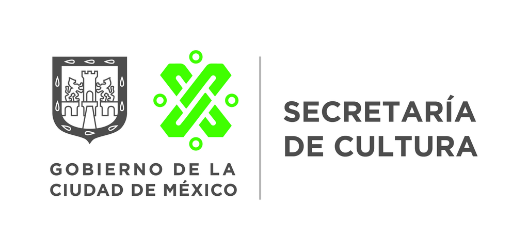 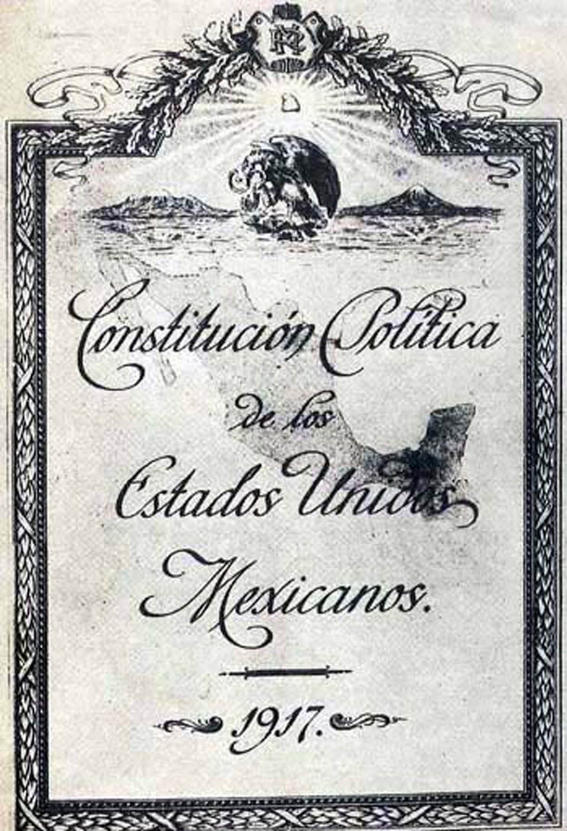 PRESÍDIUMDr. José Alfonso Suárez del Real y AguileraSecretario de Cultura delGobierno de la Ciudad de MéxicoMagistrado Manuel Cavazos LópezJuez 69 Penal representante del H. Tribunal Superior de Justicia de la Ciudad de México.Dip. Fed. Karla Yuritzi Almazán Burgos Distrito 38, Secretaría de la Mesa Directiva de la LXVI, Legislatura de la Cámara de Diputados.Mtro. Jesús Antonio Esteva MedinaSecretario de Obras y Servicios.Lic. Carlos Mackinlay Ghohmann, Secretario de TurismoLic. Ernestina Godoy RamosProcuradora General de Justicia de la Ciudad de MéxicoLic. Areli Castilla MacedoDirectora General de Derechos Culturales,  Educación y Deportes, de la Alcaldía de Cuauhtémoc. Lic. Avelino Méndez RangelSubsecretario de Programas de Alcaldías y Reordenamiento de la Vía Pública, de la Secretaría de Gobierno. Lic. Diego SaturninoDirector Capital 21Jorge Álvarez CasanovaRepresentante Gestión Integral de Riesgos y Protección Civil de la Secretaría Seguridad Ciudadana.PROGRAMAHonores a la banderaPresentación del PresídiumPalabras a cargo de la Lic. Ernestina Godoy Ramos, Procuradora General de Justicia de la Ciudad de MéxicoEcos de la Revolución, de Amador Pérez, interpretada por la Banda de Música de la Secretaría de Cultura de la Ciudad de MéxicoHimno NacionalHonores a la banderaDespedida